选择题1、函数的最大值为（     ）A.    B.       C.      D. 2、下列函数中为减函数的是（      ）A.    B.       C.      D. 3、设集合，则（      ）A.    B.       C.      D. 4、函数的最小正周期是（     ）A.    B.       C.      D. 5、函数与图像交点个数为（　　）A.    B.       C.      D. 6、若，则（     ）A.    B.     C.    D. 7、抛物线的准线方程为（     ）A.    B.       C.      D. 8、不等式的解集为（      ）A.    B.      C.      D. 9、过点且与直线垂直的直线方程为（     ）A.    B.       C.      D. 10、的展开式中的系数为（     ）A.    B.       C.      D. 11、若圆与相切，则（      ）A.    B.       C.      D. 12、设，则（     ）A.    B.       C.      D. 13、直线经过（     ）A.第一、二、四象限   B. 第一、二、三象限  C.第二、三、四象限   D. 第一、三、四象限14、等差数列中，若则（     ）A  3   B  4   C  8   D  1215、设甲：      乙：    则（     ）A 甲是乙的必要条件，但不是乙的充分条件B 甲是乙的充分必要条件C甲是乙的充分条件，但不是乙的必要条件D甲不是乙的充分条件，但不是乙的必要条件16、正四棱柱中，,则直线与直线所成角的正弦值为（      ）A.    B.       C.      D. 17、一箱子中装有5个相同的球，分别标以号码1,2,3,4,5。从中一次任取2个球，则这2个球的号码都大于2的概率（    ）A.    B.       C.      D. 二、填空题18、若函数为偶函数，则          19、若向量与平行，则           20、函数的极大值为            21、从某工厂生产的产品中随机取出4件，测得其正常使用天数分别为，则这4件产品正常使用天数为           三、解答题22、已知公比为的等比数列中， （1）求  （2）求的前6项和23、已知的面积为，,求24、已知椭圆的离心率为，且成等比数列，（1）求的方程   （2）设上一点的横坐标为1，、为的左、右焦点，求的面积25、已知函数，曲线在点处的切线为（1）求 (2) 求的单调区间，并说明它在各区间的单调性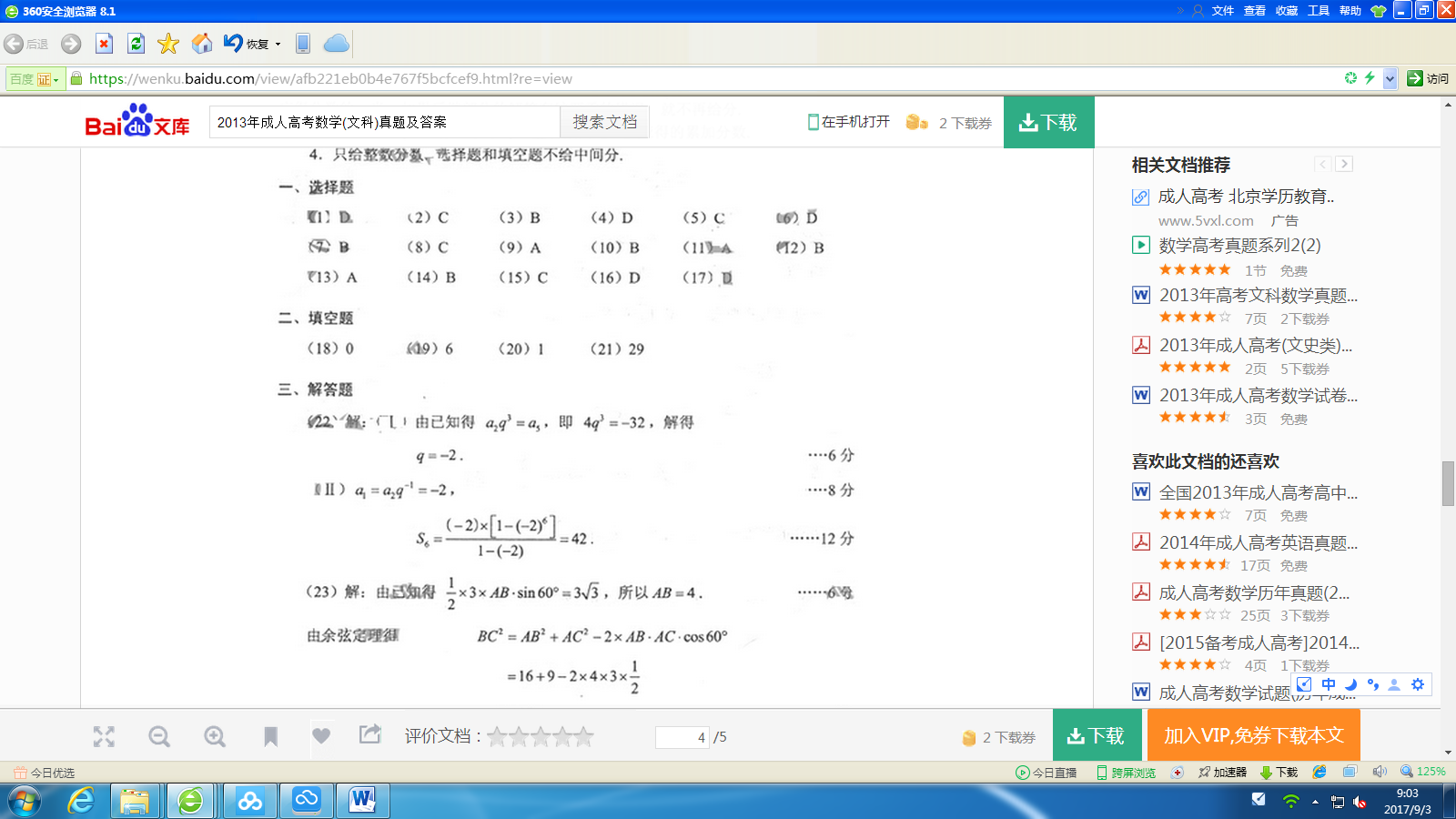 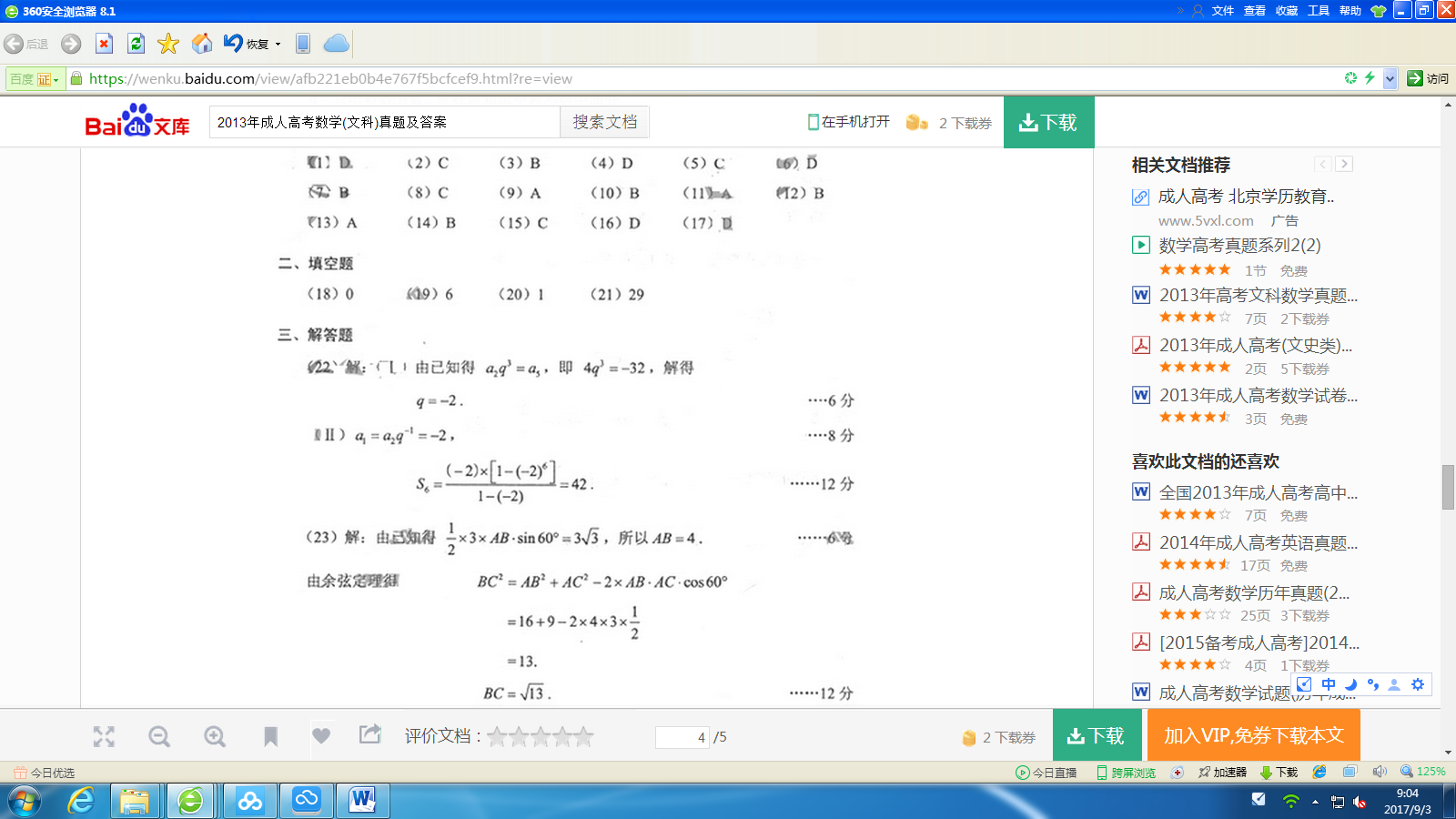 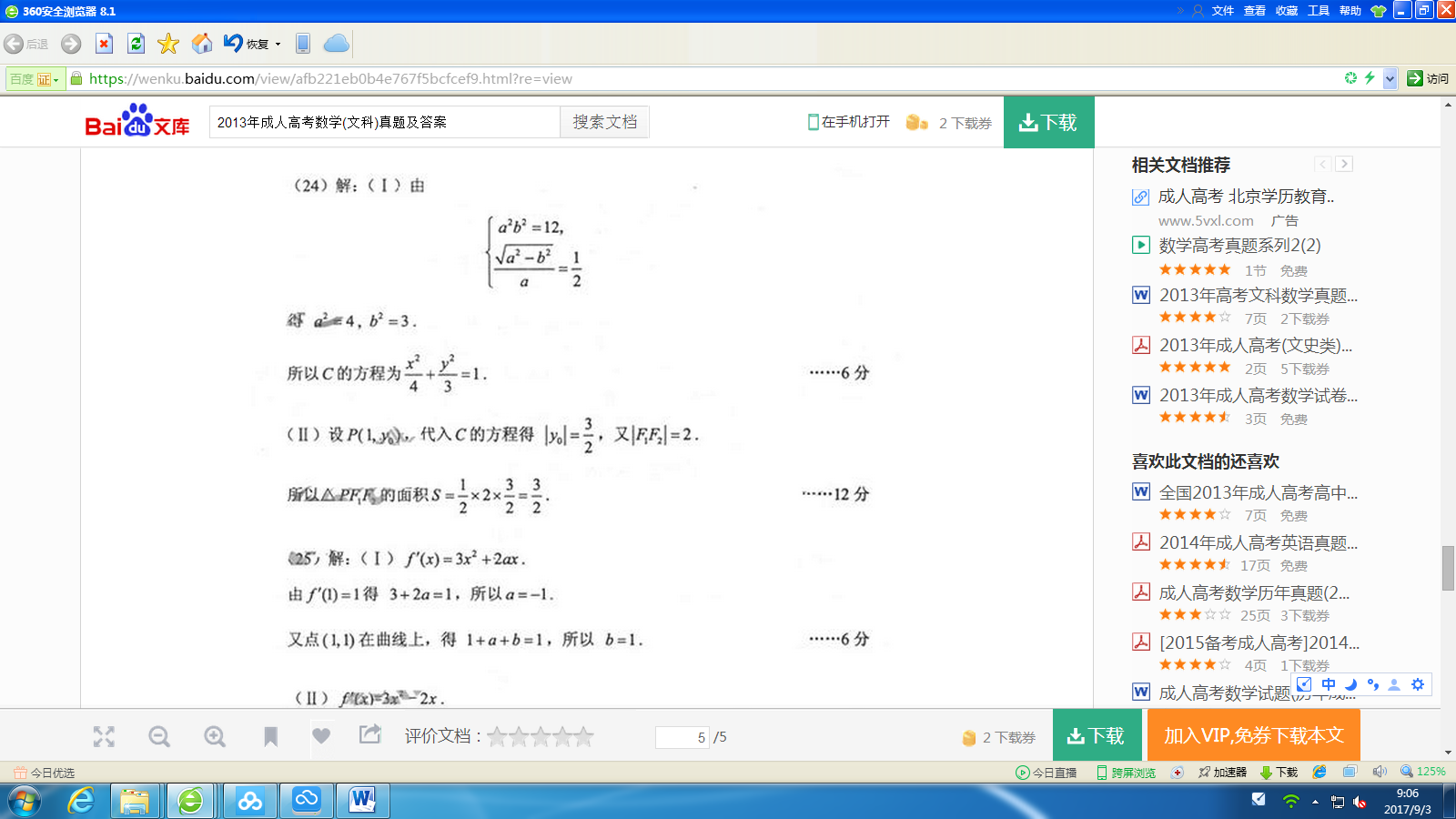 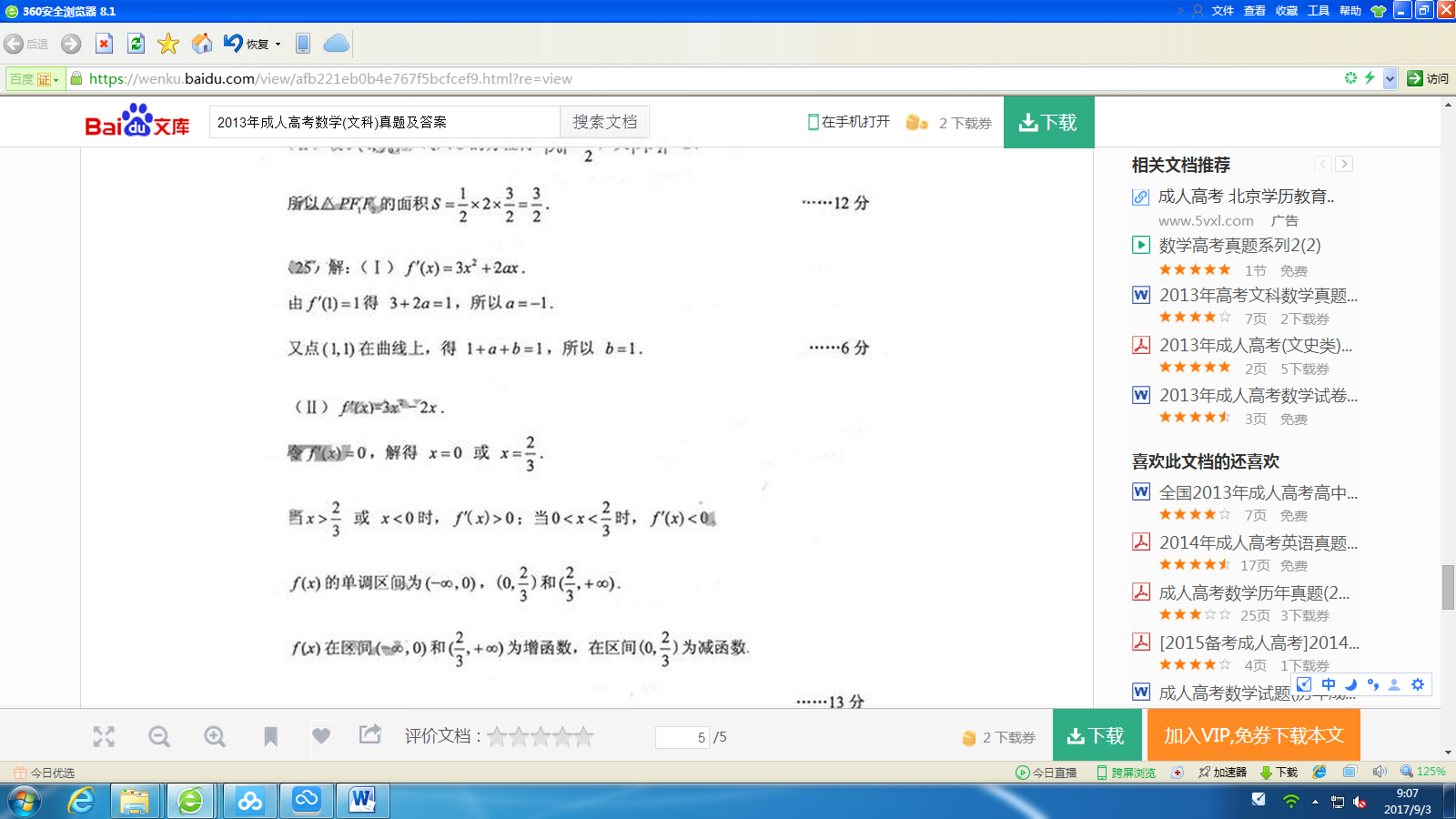 